This form must be completed if applying for certification to Advice with Casework in the Employment category.Cases listed to fulfil the criteria must be cases which were active within the last 12 months.  Please complete column 3 with either the case reference or file name.  Please also state the caseworker responsible for the case if applying through the 12-hour caseworker route (D5.1).ADVICE SERVICE ALLIANCE Advice Quality Standard Casework Experience and RangeForm: Case 1 – Employment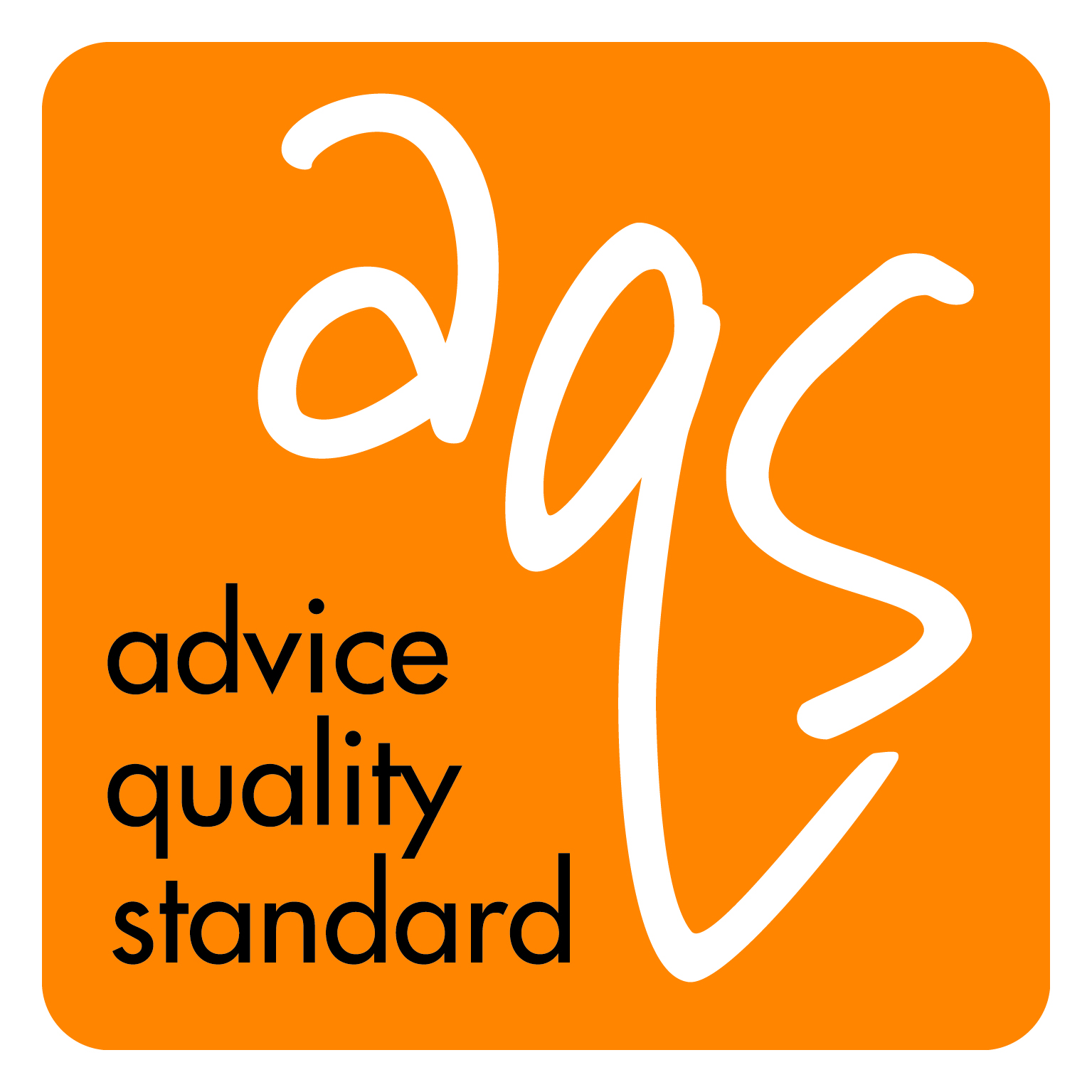 RequirementRequirementRequirementFile Ref No / FilenameInitials of Caseworker1Five out of nine of sections 1.1 to 1.9:Five out of nine of sections 1.1 to 1.9:Five out of nine of sections 1.1 to 1.9:Five out of nine of sections 1.1 to 1.9:1.1Wrongful dismissal.1.2Unfair dismissal – three casefiles from the following:Unfair dismissal – three casefiles from the following:Unfair dismissal – three casefiles from the following:1.2.1 - Conduct.1.2.2 - Ill health.1.2.3 - Unfair redundancy.1.2.4 - Capability.1.2.5 - Other.1.3Constructive unfair dismissal.1.4Redundancy (fair).1.5Discrimination – four case files from the following:Discrimination – four case files from the following:Discrimination – four case files from the following:1.5.1 - Race.1.5.2 - Sex.1.5.3 - Disability.1.5.4 - Equal pay.1.5.5 - Age1.5.6 – Gender reassignment1.5.7 – Marriage and Civil Partnership1.5.8 – Sexual Orientation1.5.9 – Religion or Belief1.5.5 - Other.1.6Transfer of Undertakings (Protection of Employment) Regulations 2006.1.7Rights in work – contractual – one casefile from the following:1.7.1 – Terms.1.7.2 – Variations.1.7.3 – Breaches.1.8Rights in work – statutory – three casefiles from the following:Rights in work – statutory – three casefiles from the following:Rights in work – statutory – three casefiles from the following:1.8.1 - Maternity rights, or Paternity rights, or Adoption rights, or the right to parental leave.1.8.2 - Deductions from wages.1.8.3 - Trade unions.1.8.4 - Sick pay.1.8.5 - Rights to particulars of employment.1.8.6 - Health and safety.1.8.7 - Jurisdictional queries for specific 	professions (e.g. police, armed forces, 	universities).1.8.8 - National Minimum Wage.1.8.9 – Working Time Regulations (Right to paid leave, maximum working week, etc).1.91.9Employment Tribunal Fee Remission TribunalsI confirm the above information is accurate.I confirm the above information is accurate.Name (please print):Signature:Date: